                                                    Звіт керівника КП «Коменергосервіс»за 2020 рік	Комунальне підприємство «Коменергосервіс» Дніпровської міської ради експлуатує ВП 8 од., ЦТП 3 од., ІТП 1 од. загальною потужністю 87,58 Гкал/годину, з яких 87,58 Гкал/годину на опалення, в яких встановлено 16 одиниць насосного обладнання, та 106,78 км  теплових мереж (в однотрубному вимірі), в т.ч. 59,654 км магістральних теплових мереж діаметром від 1020 мм до 32 мм.  Підприємство транспортує теплову енергію для забезпечення потреб в опаленні житлового фонду 833,00 тис.м2, та бюджетні установи, площею 274,5 тис.м2, з них житлові будинки-161, в т.ч. місцевих рад–96; ОСМД, ЖБК – 54; відомчих– 6, 5 гуртожитків.             Виробником теплової енергії  є Придніпровська ТЕС м. Дніпро.Заходами з підготовки до опалювального періоду 2020-2021 рік були заплановані наступні роботи: заміна 605,3 пог. м теплових мереж, відновлення теплової ізоляції теплових мереж, проведення гідравлічних випробувань 106,78 км, чистка теплообмінників 8 од., підготовка та ревізія основного обладнання 27 од., технічна перевірка контрольно-вимірювальних приладів 150 од., ревізія запірної арматури теплових камер 232 од.За 2020 рік виконані наступні роботи:Відповідно до запланованих заходів з капітального ремонту теплових мереж виконано заміну близько 1,603 км.             Виконано відновлення теплової ізоляції на мережах теплопостачання  загальною протяжністю 1115,0 пог. м.Проведені гідравлічні випробування 106,78 км, що становить 100% від запланованого.Проведено чистку теплообмінників  18 од., що становить 100% від запланованого.Проведена підготовка та ревізія основного обладнання 56 од., що становить 100% від запланованого.Проведено технічну перевірку контрольно-вимірювальних приладів 147 од., що становить 98% від запланованого.Проведено ревізію запірної арматури теплових камер 232 од., що становить 100% від запланованого.Виконання зазначених заходів підприємства дозволило на якісному рівні та в повному обсязі провести опалювальний період.Всі роботи з підготовки до опалювального сезону 2021-2022 виконуватимуться відповідно до запланованого графіка.      Директор	     		                                                 О.С. Конельська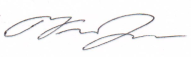 